AUTOEVALUACIÓN DE RELIGIÓN 3° BÁSICO  SEMANA 6 DEL 4 AL 8 DE MAYO Selección múltiple . Lee cada pregunta y luego marca con una X la letra de la alternativa correctaLee el texto y luego responde las preguntas de la 1 a la 6.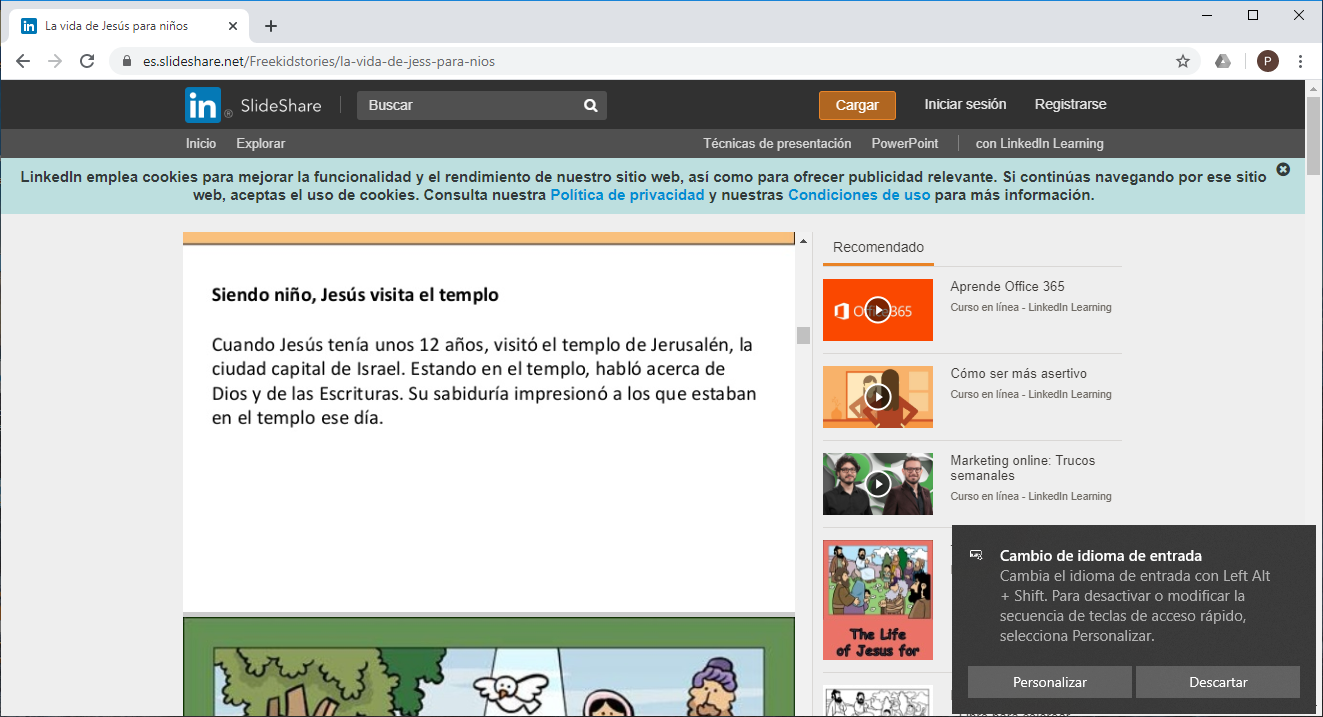 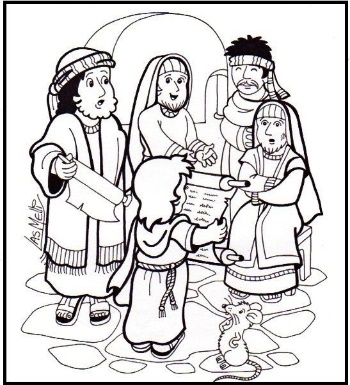 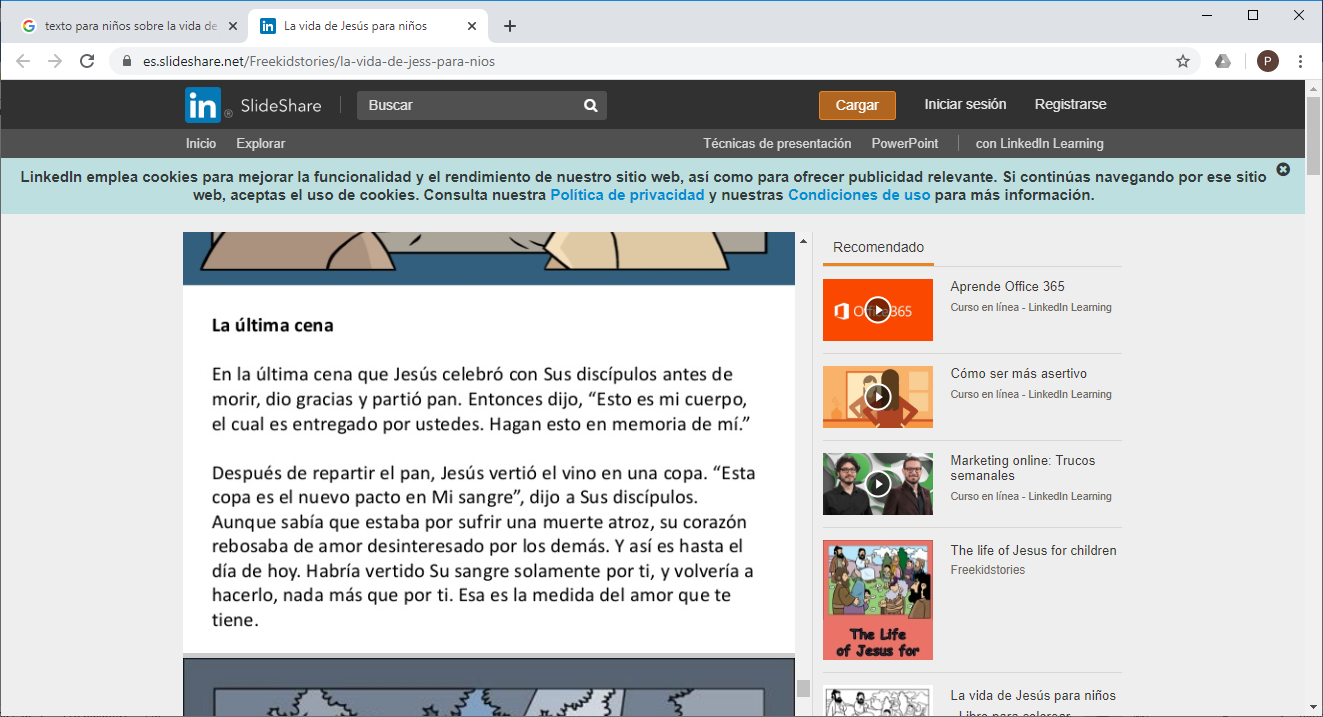 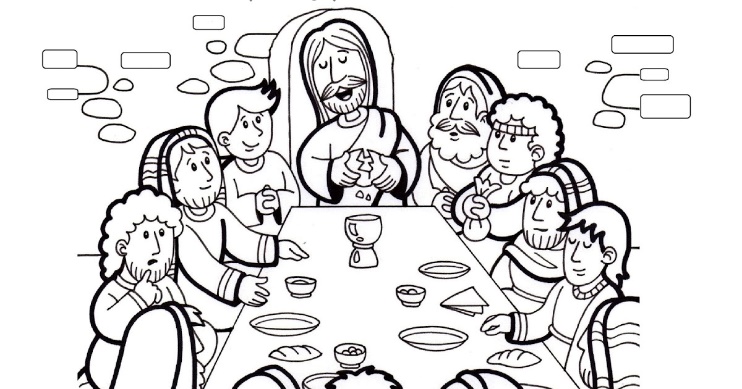 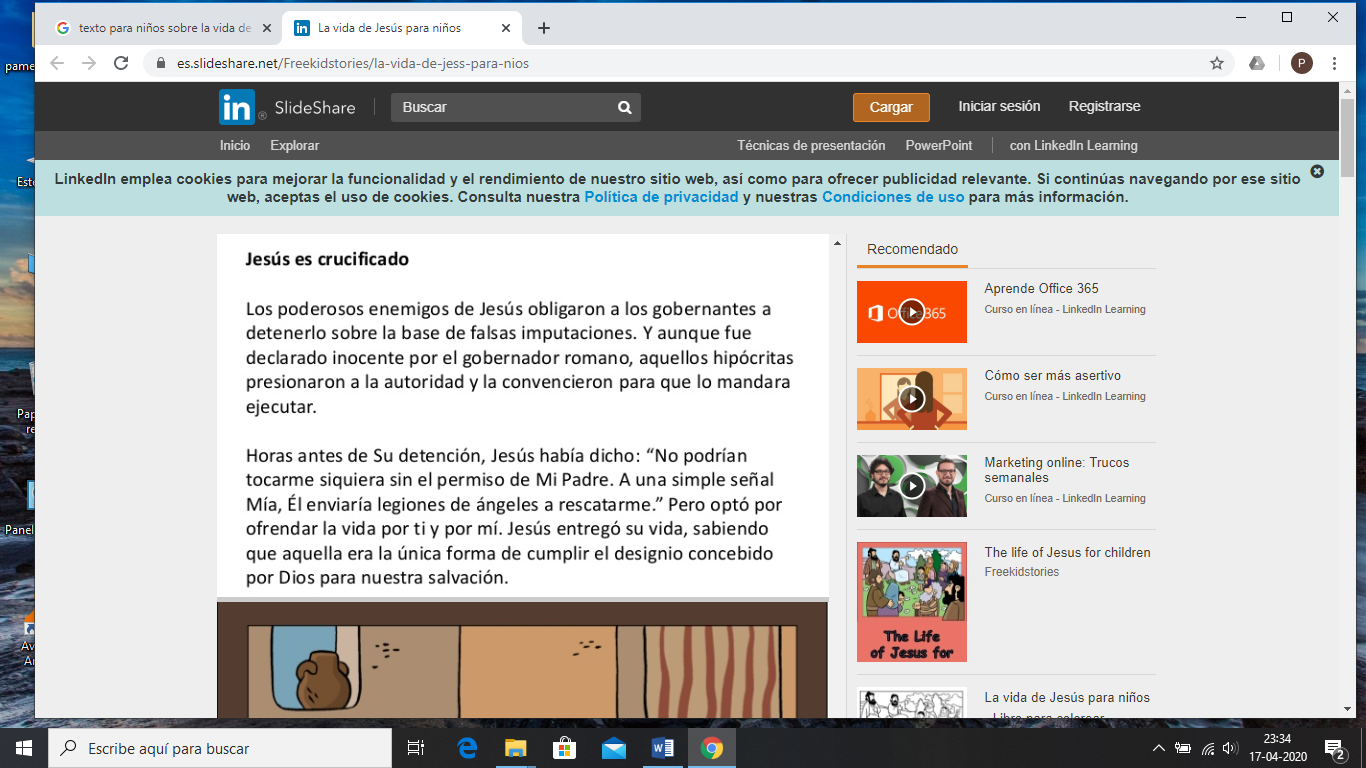 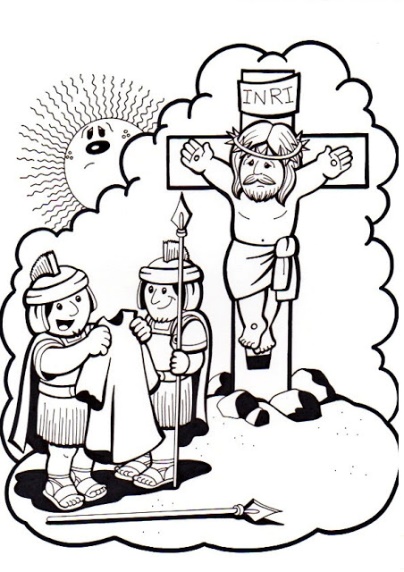 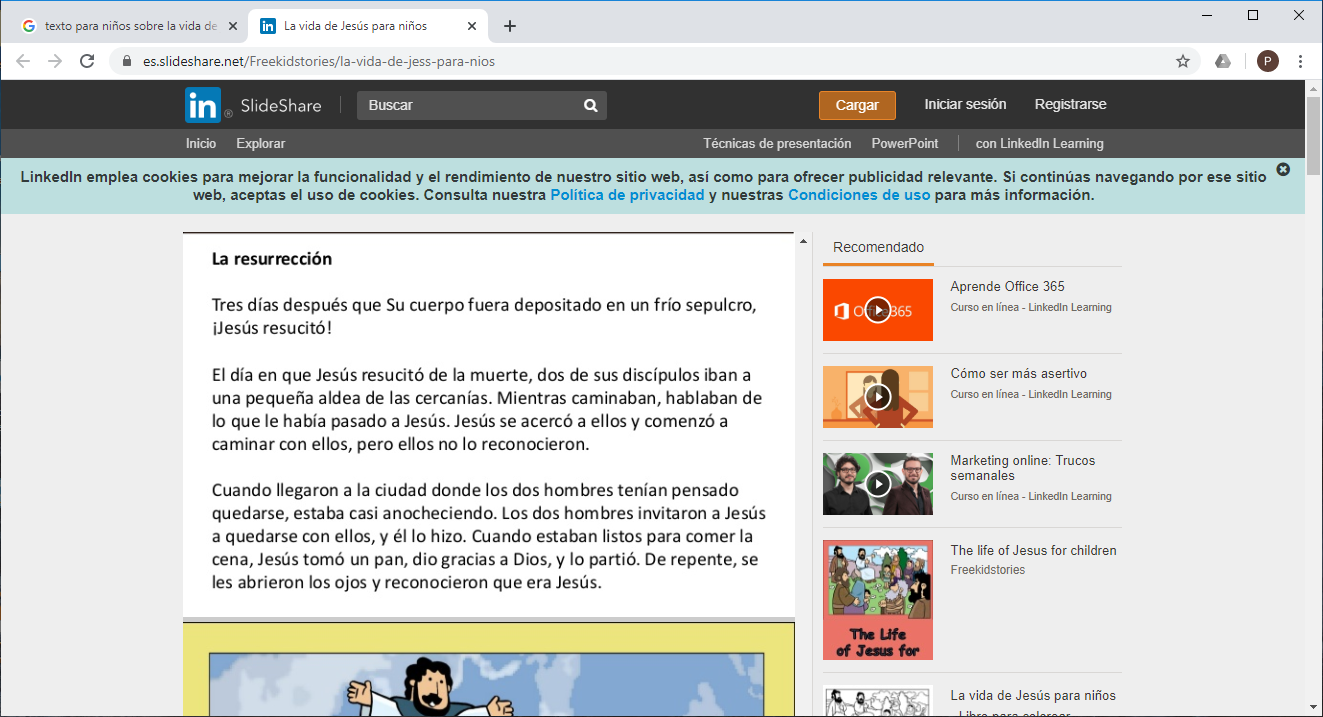 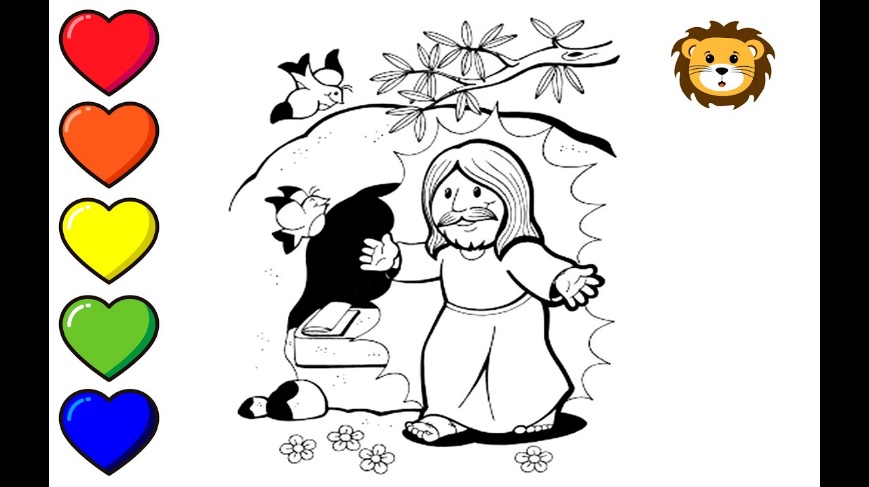 IV.-  Lee el Texto del Evangelio de San Lucas 24, 1-7 y escribe sobre la Resurrección de Jesús de Nazaret:13. Señala 2 emociones vividas por las mujeres al llegar al sepulcro de Jesús y fundamenta por qué. Emoción 1…………………………………………………………………………………………………………………………………………………………………………………………………………………………………………………………………………………………………………………Emoción 2 …………………………………………………………………………………………………………………………………………………………………………………………………………………………………………………………………………………………………………………Responda sólo lo que sabe.   V.- Pinta con suaves colores y mucho amor la imagen de JESÚS difuminado, dándole vida con tu propio carácter y escribe un lindo mensaje. ¡ V I V A !     ¡ V I V A !     JESÚS HA RESUCITADO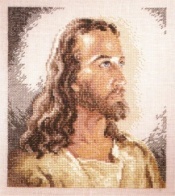 Nombre: Curso :                                                                Fecha: O.A. Comprender que Jesús es humano  e Hijo de Dios que murió por nosotros.1.- En el primer párrafo se menciona que Jesús impresionó a los que estaban en el templo, debido a que:a) era apenas un niño de 12 años b) visitó Jerusalén la capital de Israelc) sabía de Dios y de las escriturasd) sabía muy poco de Dios 2. En la última cena celebrada por Jesús:a) Jesús sabía que moriría por nosotrosb)  se realizó la primera misa c) Jesús hace un pacto de amor con  sus discípulosd) Todas las anteriores son correctas.3. ¿Cuál de las siguientes alternativas es falsa?a) Los elementos materiales de la Última Cena son el Pan y el Vino.b) Jesús celebró la última cena con sus discípulosc) El Pan y el Vino, son el cuerpo y la sangre de JESUCRISTOd) La última cena se realizó después de la resurrección de Jesús4. ¿Cuál de las siguientes alternativas es correcta?a) Jesús es detenido por cometer delitos b) Jesús fue arrestado por  ser una amenaza para sus discípulosc) Jesús fue condenado a morir porque había  hombres que presionaron a las autoridades  para que lo ejecutaran. d) Jesús le pide a su padre que lo ayude , pero  éste lo abandona.5. Jesús podía haber pedido a Dios Padre que lo salvara de morir crucificado, pero no lo hizo. ¿Por qué?a) Porque su padre lo había abandonadob) Porque enviarían legiones de ángeles a rescatarlo.c) Porque era la única forma de lograr nuestra salvación.d) Porque le daba lo mismo, ya que resucitaría.6. ¿Cómo se enteraron los discípulos de la resurrección de Jesús?a) Jesús se les acercó y los acompañó b) Se dieron cuenta cuando Jesús se sentó con ellos a cenar.c) Se enteraron por las noticias del pueblod) Al visitar el sepulcro  que estaba vacío .7.- Si queremos buscar los fundamentos escritos de que Jesús de Nazareth es el de Dios , debemos leer:a) la enciclopediab) la bibliac) el concilio del vaticanod) una revista católica8.- El nacimiento de Jesús de Nazaret se narra en la Biblia en el siguiente  libro:a) Génesisb) Éxodo.c) Apocalipsisd) Lucas 		9.-  Toda la vida de Jesús, sus obras,  milagros, su pasión, muerte y resurrección se conoce por:a) El Nuevo Testamento  b) El Antiguo Testamento.  c) El libro del Géneses        d) El Deuteronomio. 10.-Cuando Jesús fue crucificado, los romanos pusieron un cartel  en la cruz que decía I.N.R.I, lo cual  significa:a) Este es Jesús de Nazaret.  b) Salvador del mundo.   c) Jesús  Hijo y Rey de Nazaret                 d) Jesús de Nazaret Rey de los Judíos.11.- Jesús cumple su misión en la tierra por:a) hacer la voluntad de Dios.   b) hacer milagrosc) llamar la atención de los romanos d) ayudar a los necesitados12.- Jesús de Nazaret entrega su vida para salvarnos del pecado por:a) justicia.    b) amor.                               . d) derrotac) venganza. 		               